ЈАВНО ПРЕДУЗЕЋЕ „ЕЛЕКТРОПРИВРЕДА СРБИЈЕ“ БЕОГРАДЕЛЕКТРОПРИВРЕДА СРБИЈЕ ЈП  БЕОГРАД-ОГРАНАК ТЕНТУлица: Богољуба Урошевића- Црног  број 44.Место:ОбреновацБрој: 5364-E.03.02-45126/5-2017           01.02.2017. године          (место и датум)На основу члана 54. и 63. Закона о јавним набавкама („Службeни глaсник РС", бр. 124/12 и 14/15), Комисија за јавну набавку број 3000/1235/2016 (1304/2016), за набавку: Резервни делови и потрошни материјал за одржавање мерно-управљачког система отпепељивања- ТЕНТ Б, на захтев заинтересованог лица, даје ДОДАТНЕ ИНФОРМАЦИЈЕ ИЛИ ПОЈАШЊЕЊАУ ВЕЗИ СА ПРИПРЕМАЊЕМ ПОНУДЕБр. 1.Пет и више дана пре истека рока предвиђеног за подношење понуда, заинтересовано лице је у писаном облику од наручиоца тражило додатне информације односно појашњења, а Наручилац у року од три дана од дана пријема захтева заинтересованом лицу доставља и објављује на Порталу јавних набавки и интернет страници Наручиоца,  следеће информације, односно појашњења:Питањe: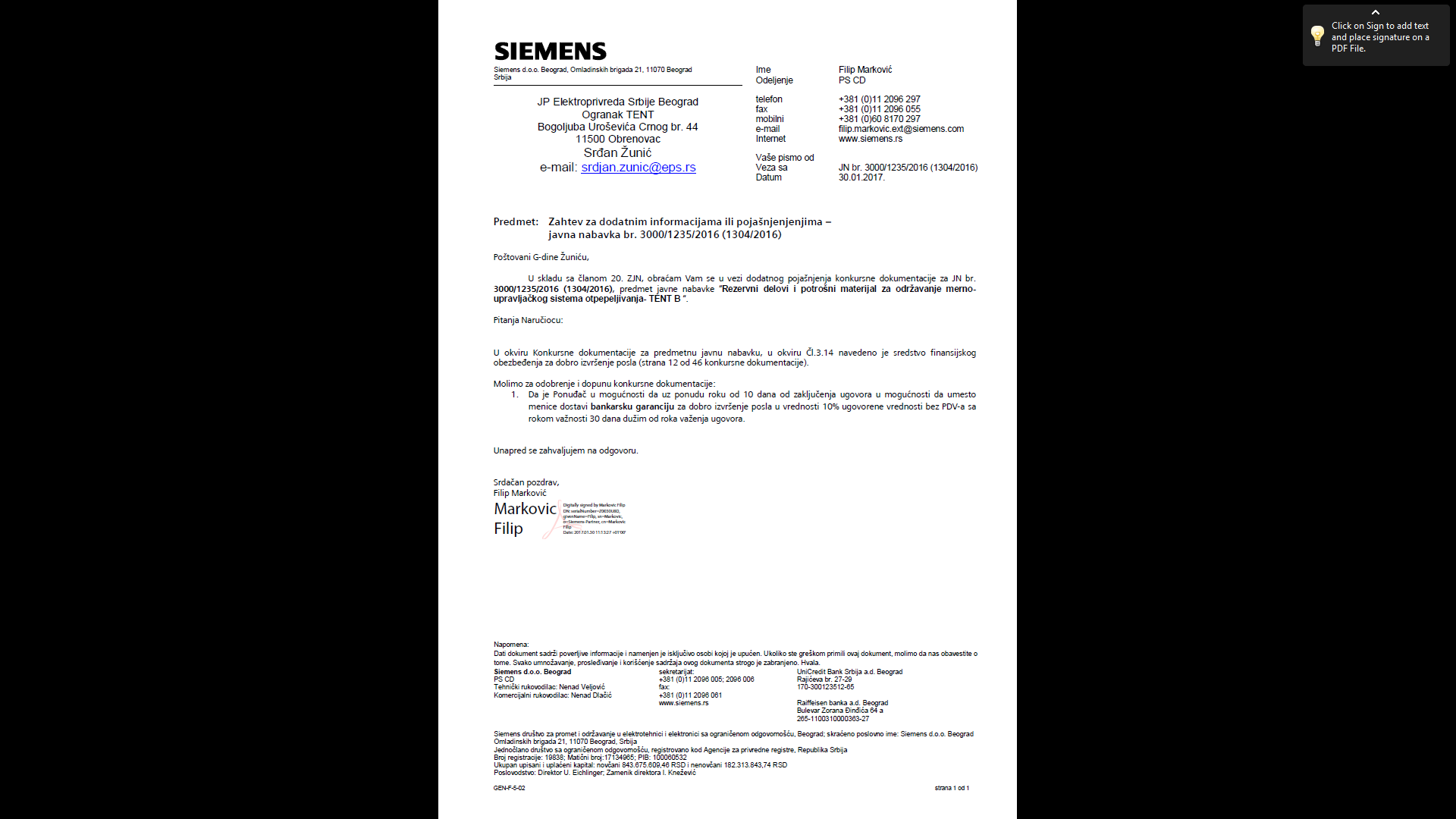 Одговор: Меницу за добро извршење посла треба да достави само понуђач са којим буде закључен уговор тј. купац. Меницу за добро извршење посла не треба доставити уз понуду. Комисија остаје при свом захтеву да након закључења уговора Купац треба да достави меницу за добро извршење посла а не банкарску гаранцију за добро извршење посла и неће мењати конкурсну документацију.                Комисија: